Сценарий развлечения для детей средней группы,посвященного 1 апреля, «День смеха».     Цель:  Создание атмосферы праздника, сплочение детского коллектива, на основе досугово - игровой деятельности, с использованием шуточных стихов, песен, игр, розыгрышей, веселья и смеха.
Задачи: 
- способствовать развитию интереса к окружающему миру, через ознакомление детей с праздниками и праздничными событиями;
- воспитывать доброе уважительное отношение друг другу, формировать умение адекватно реагировать на шутки; 
- развивать координацию движения, внимание, память, наблюдательность.Ход развлечения:               (Под музыку дети заходят в зал. Садятся на стульчики.)Ведущий:  Мы праздник сегодня откроем,                    Нам ветер и дождь не помеха.                    Ведь долго мы ждали, не скроем                    Забавный, весёлый день смеха!                    Сегодня вы пришли на праздник Смеха.                    В народе говорят: "Первое апреля - никому не верю! ”                    Потому что: 1 апреля—это юмор,                                          1 апреля—это шутка,                                          1 апреля—это смех и улыбки на ваших лицах!                    Начнём наш праздник с весёлой песни.1. Звучит песня «Улыбка»В зал вбегают Клоуны Тяпа и Клепа.Тяпа:      Здравствуйте, а вот и мы!Клепа:  Давайте знакомиться. Мы весёлые клоуны! Мы очень любим, шутить, веселиться и играть. Меня зовут Клепа.Тяпа:      А меня - Тяпа!Вместе:   Тяпа-Клепа! Запомнили?Тяпа:      А теперь давайте и с вами познакомимся!                 Ну-ка дружно, ну-ка вместе:                 Девочки, мальчики!                 А теперь, раз, два, три,                 Своё имя назови!Клепа:  Всё понятно, всех мальчишек сегодня зовут “Бу-бу-бу”.Тяпа:    А всех девчонок “Сю-сю-сю”.Клепа:  Теперь мы знаем, как вас звать. Пора и поздороватьсяТяпа:    Ну, тогда у нас. Есть игра для вас!               Не сидится нам на месте. Будем здороваться все вместе!2. Игра “Поздороваемся”(веселая музыка, которая будет периодически выключаться)(Под весёлую музыку дети двигаются по залу. С окончанием музыка клоун говорит, чем нужно “поздороваться” - ладошками, пяточками, носиками, “хвостиками” и т. д.)Тяпа:   А скажите-ка, ребятки,             Вы утром делаете зарядку? (ответы детей)             Мы с Клепой тоже делаем, только не простую, а весёлую зарядку. Хотите и вас научим?Клепа: Тогда выходите все к нам и повторяете движения за нами 3. «Мы - веселые мартышки»(Музыка для зарядки. Дети должны совершать движения, которые произносят клоуны. Повторяется игра 3раза)Мы - веселые мартышки,Мы играем громко слишком.Мы в ладоши хлопаем, мы ногами топаем,Надуваем щечки,Скачем на носочкахИ друг другу дажеЯзычки покажем.Дружно прыгнем к потолку,Пальчик поднесем к виску,Оттопырим ушки,Хвостик на макушке.Шире рот откроем,Гримасы все построим.Как скажу я цифру «три»- все с гримасами замриТяпа:    А хотите поиграть?              Ну, тогда, детвора,              Будет игра!Клепа: А, теперь давайте соревноваться! 
                                4. Игра «Спортивная эстафета». ( Дети делятся на две команды, придумывают командам веселое название.)
Задания:
1.«Закинь мешочки в корзинку»(нужно по очереди закинуть мешочек в корзинку и не промахнуться. Выигрывает команда, у которой больше попаданий).2.«Кто быстрее!» (Выполнить прыжки, мяч между ног).3.«Моталочка» ( Выигрывает та команда, которая сделала это быстрее и правильно).Тяпа: Понял, а пока вы соревновались, я сочинил для вас веселые вопросы5. Игра «Веселые вопросы» («Да» - хлопаем, «Нет» - топаем)- Кто любит груши? 
- Кто не моет уши? 
- Вы любите конфеты? 
- Солёные котлеты? 
- Играть в прятки?
- На лошадке кататься?
- Кто любит баловаться? 
- Грызть сушки? 
- Ломать игрушки?
- В ванне купаться? 
- Спортом заниматься?
- Весело смеяться?
- А на паровозе кататься?Клепа:   Ребята, мы с Тяпой,  предлагаем покататься на паровозе.Клепа:      Ну что ж, друзья, прощаться будем,                  Наш праздник долго не забудем!Тяпа:         Мы будем новой встречи ждать.                  А вам желаем:                  Смеяться, улыбаться,                  Не грустить!Клепа:      Прыгать, бегать, веселиться                  И воспитанными быть!                  До свиданья, детвора….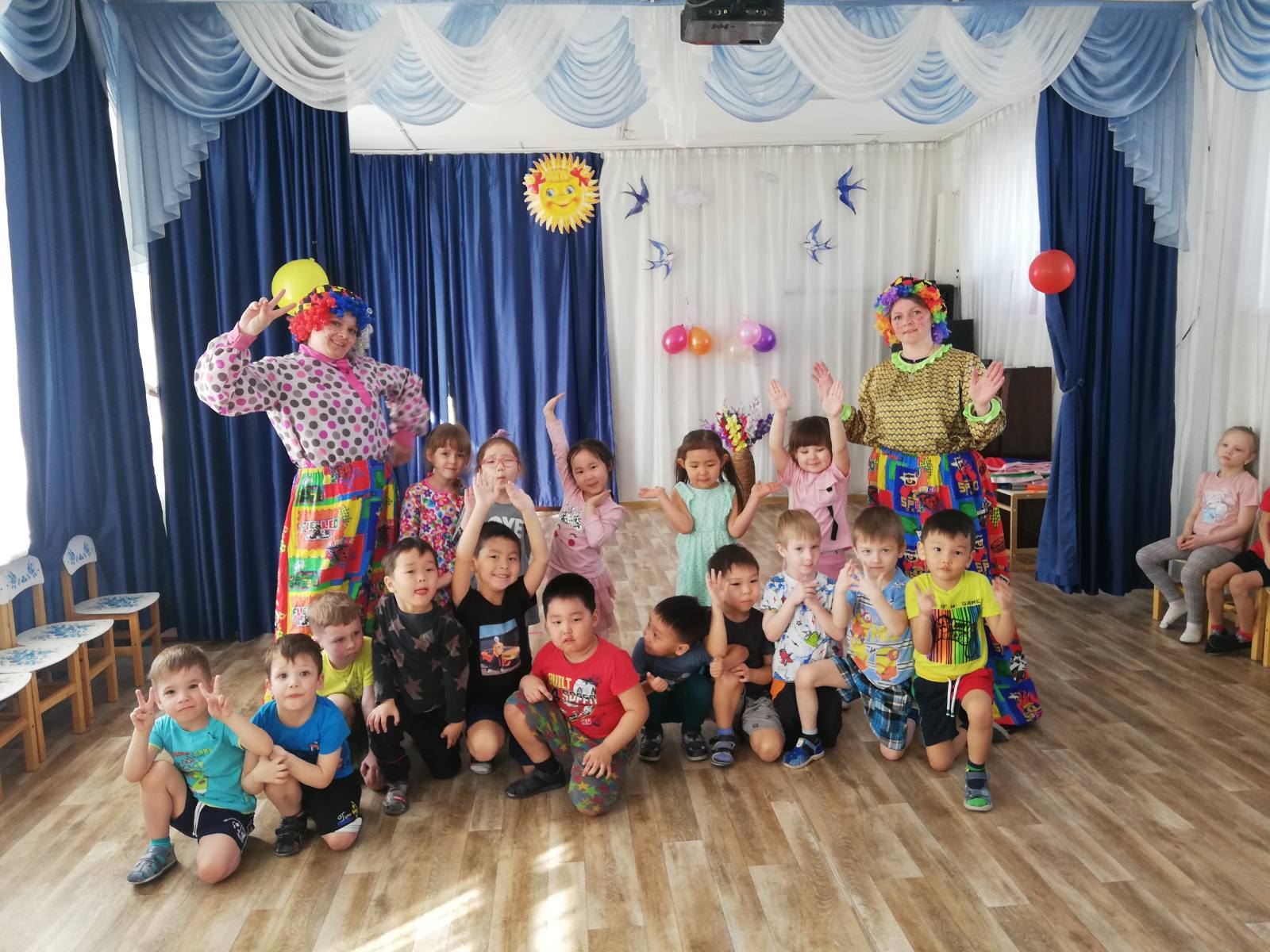 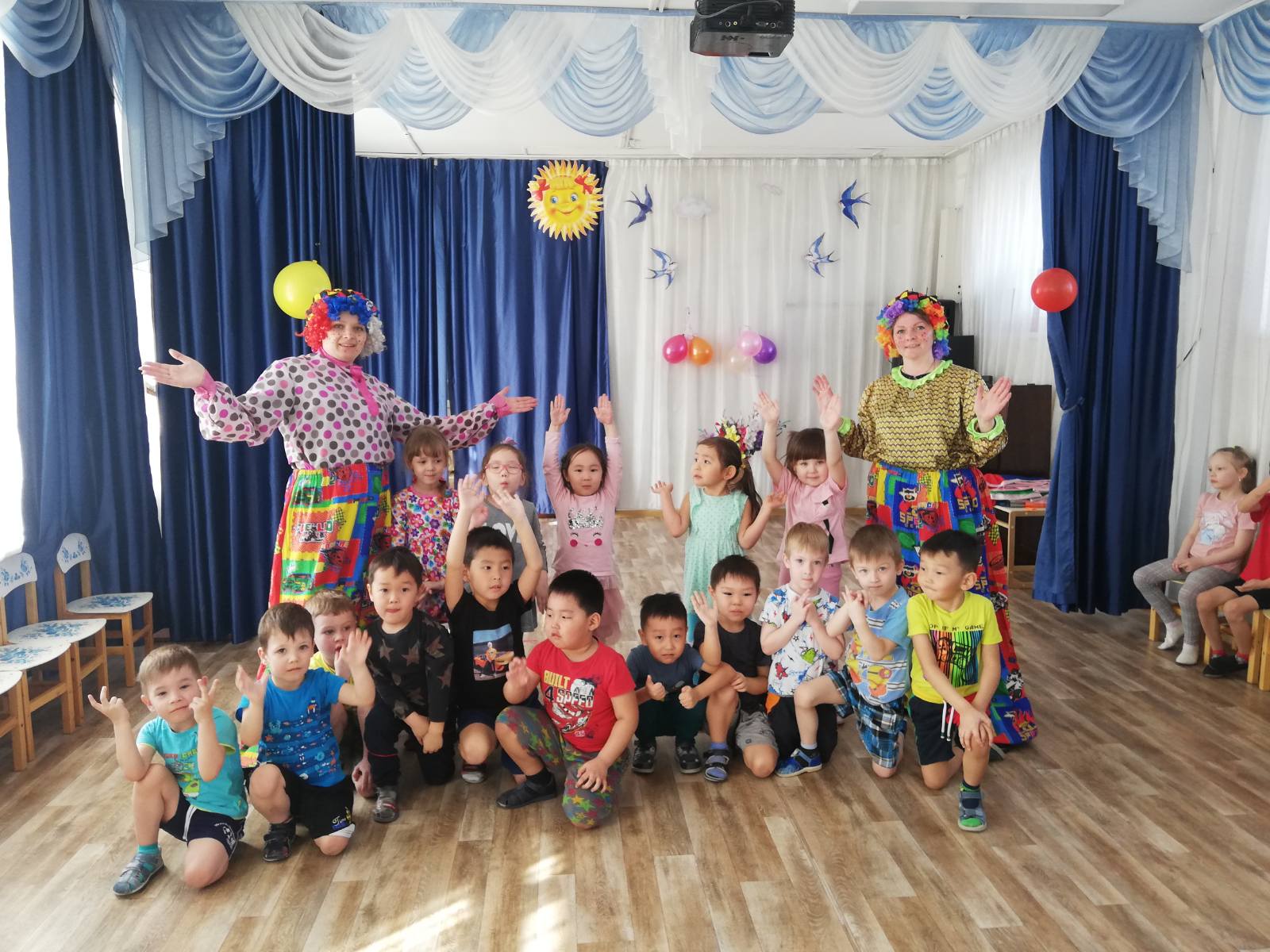 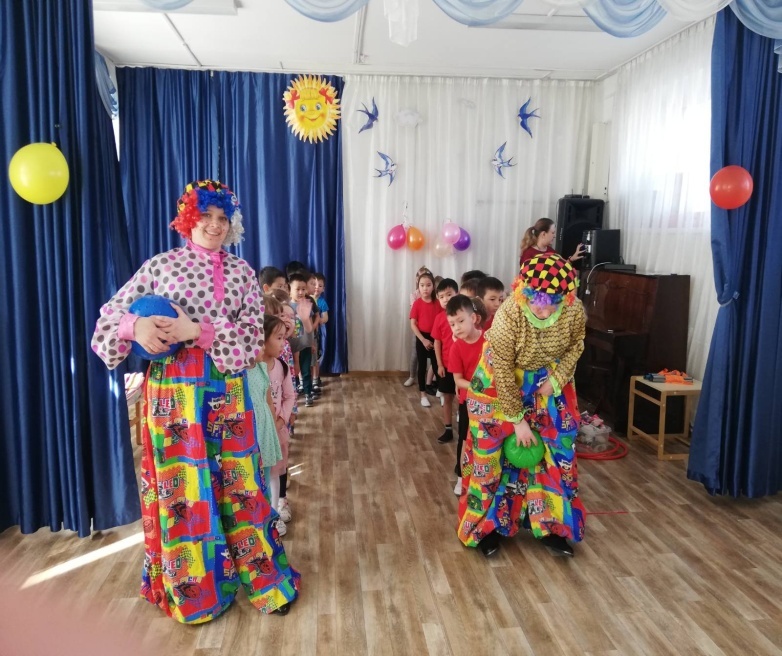 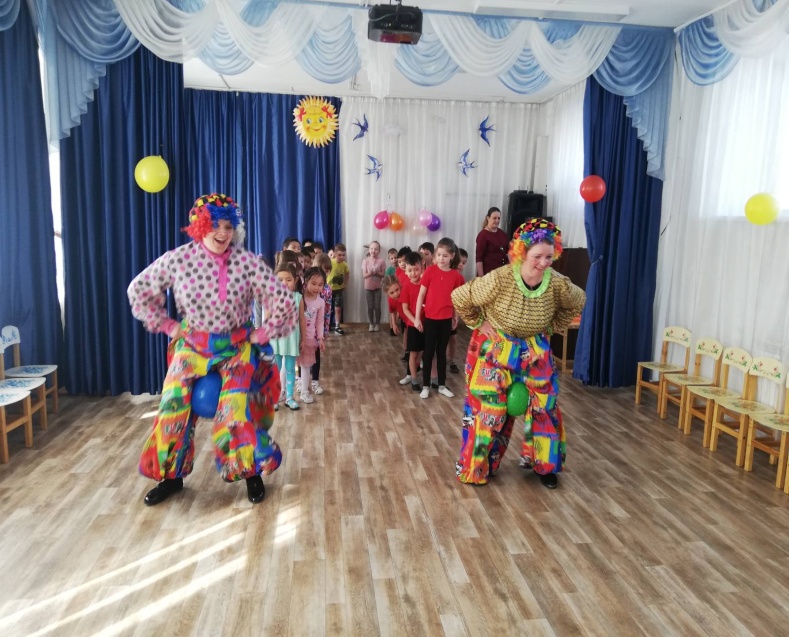 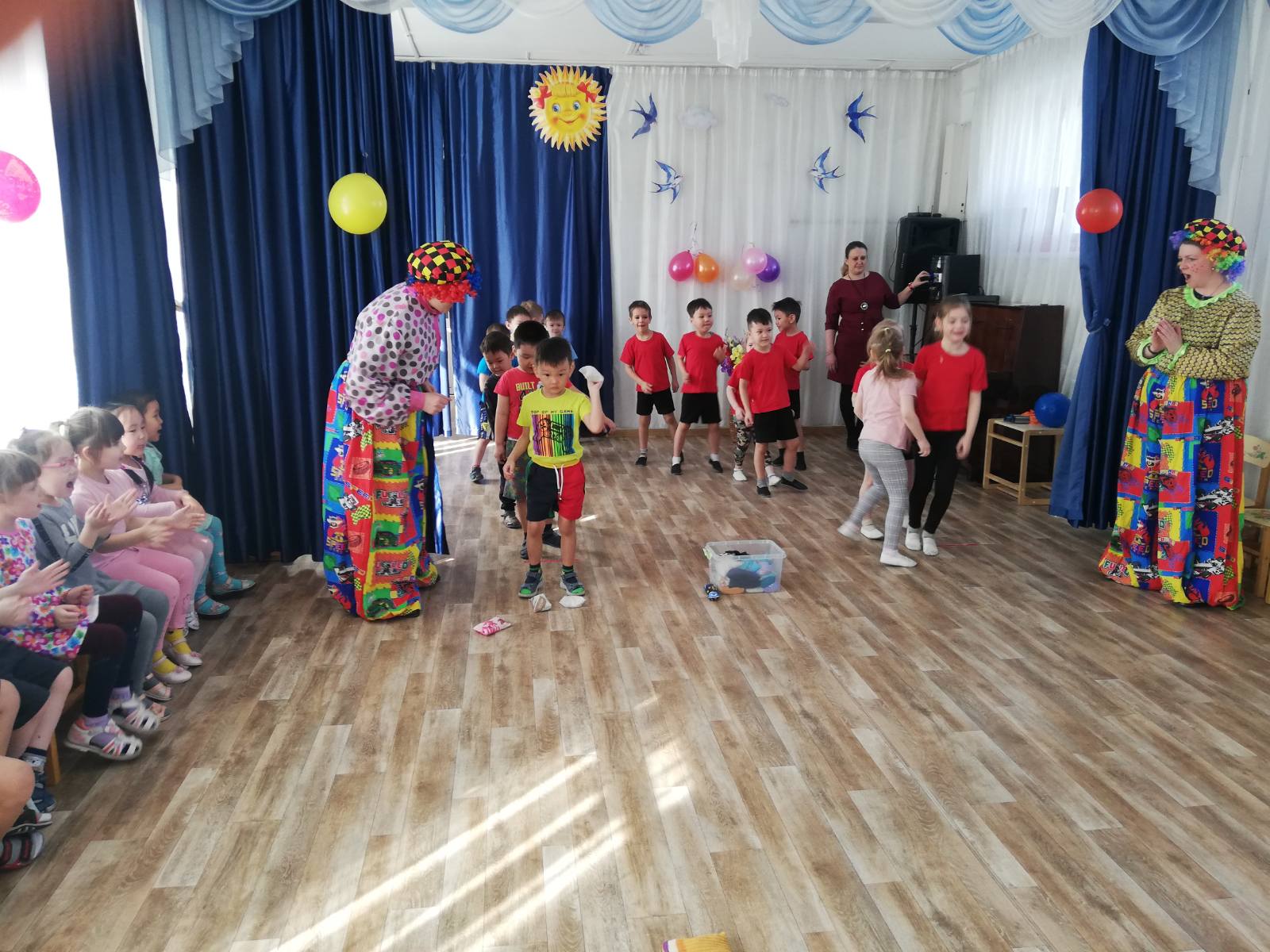 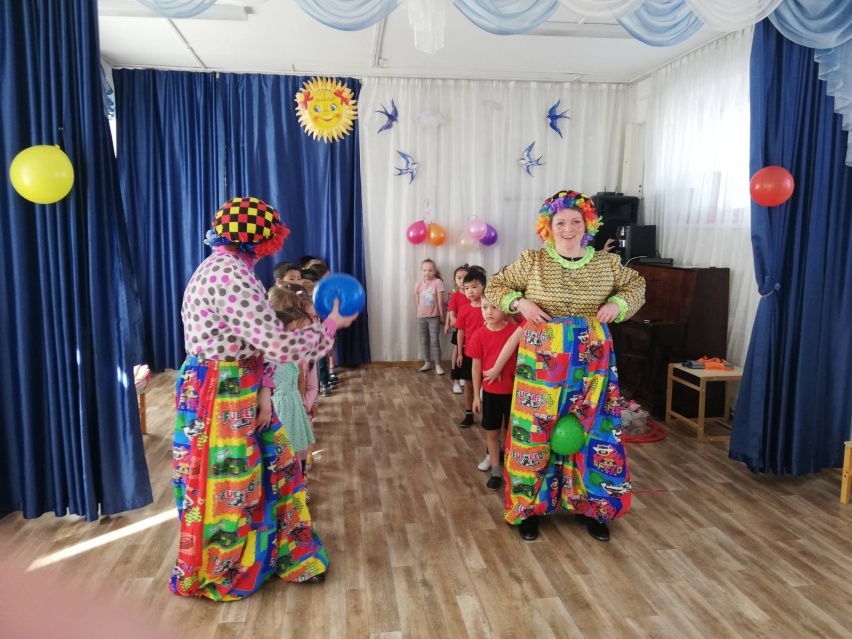 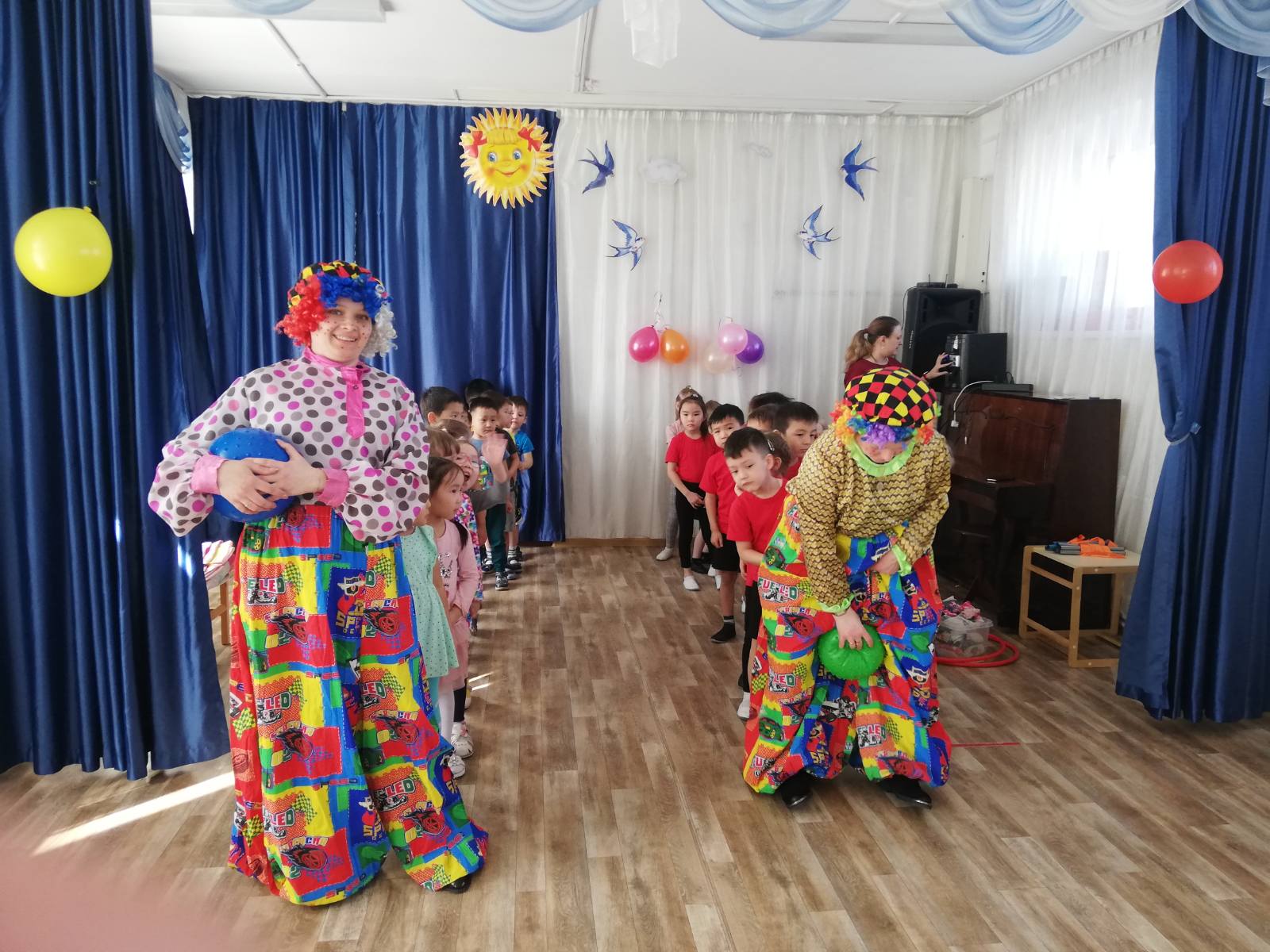 